Shop Local at Lake Limerick Pro-Shop & Café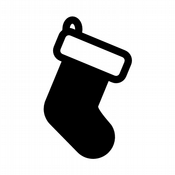 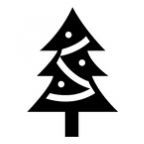 12 Days of Christmas Specials 2020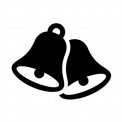 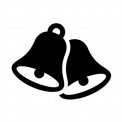 Begins Sunday, December 13, to Thursday, December 24, 2020December 13:  Punch Card Special: For each Punch Card sold, get 2 free sleeves of Srixon balls, and 15% Off one breakfast or lunch item.December 14:  Free 2021 Lake Limerick Calendar: Spend $50 in Pro Shop          Merchandise and receive a free 2021 Calendar. December 15:  25% Off Re-Grips (max. 2 Clubs). December 16:  Free round of golf with each paid cart rental.December 17: 35% Off all Golf Accessories.December 18: Two for One Golf, 9 or 18 Holes. Tee Time after 12PM.December 19: $5.00 + tax, Hot Dog Special & a Non-Premium Drink.December 20: 20% Off all Headwear, and 20% Off your Lunch ticket for 4, (alcohol excluded).December 21: 2 for 1 Round of Golf, 9 or 18 Holes, Book your Tee Time today for any day between Dec. 26-31.December 22: 50% Off your Cart Rental.11.December 23: 20% Off Pro-Shop Select Logo Apparel. 12.December 24: 25% Off Select Golf Balls. Great for Stocking Stuffers.From All of Us, at the Pro-Shop and Café,Merry Christmas and a Very Happy New Year 2021! Lake Limerick Golf Club & Café 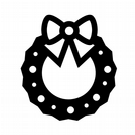 